PROYECTO EME DE 6º EP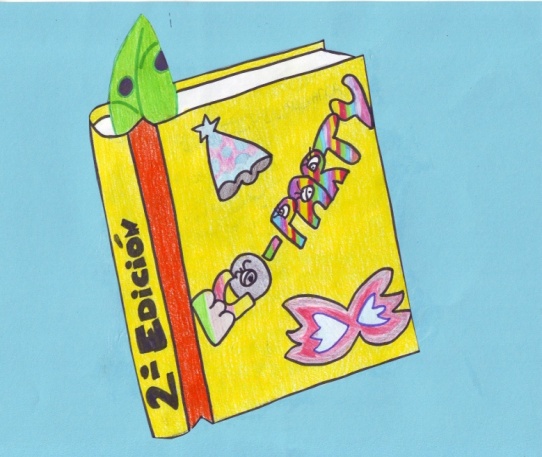 C.E.I.P –B.M. EL SALVADOR                                                                                                           3-12-2014 ACTA 4ª                                              En Caravaca de la Cruz, a las  10    horas del día miércoles3 de diciembre de 2014.No teníamos muy claro qué opción de editorial íbamos a tomar.Nos pusimos de acuerdo, y sacamos como  propuestas de trabajo para la nueva empresa editorial los cuentos que habíamos hecho en verano y que llevábamos todo el trimestre corrigiendo uno a uno.Todos los cuentos no era muy aconsejable económicamente  editarlos y decidimos que había que votar nuevamente cuántos de esos cuentos íbamos a publicar. Se votan los cuentos y resultan elegidos los siguientes: 	                                  GonzaloLOS AUTORES  ELEGIDOS                         Antonio B.	                                  Javier	                                  NachoPero por decisión de nuestra asesora se eligen también los cuentos de: Noelia, Nadia, Elena, Anabel, Pedro y el de Sofía que lo íbamos a mezclar con el de María, porque los dos son de animalitos. Y decidimos hacer un taller donde todos colaboramos para hacer las portadas y las ilustraciones para los cuentos de la empresa editorial. 